AdministratorRev. William O’Donnell, C.PP.S Pastor EmeritusRev. Joseph D. McNulty Parochial Vicar Rev. Benjamin Jimenez, SJ Permanent Deacons       Deacon John Rivera, Retired     Deacon David Mayer     Deacon Chris DePenti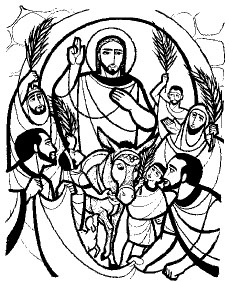 Pastoral Associate Bob Duda    Parish Life Coordinator and    Program Administrator-         Disability Ministries	Coordinator of Religious EducationKathleen UlintzDirector of Special Religious EducationTerry HoganOffice ManagerDoris EverettsMass Schedule                               Weekday:   Monday - Friday: 5:30 PMWeekend:  Saturday: 5:30 PM* Sunday: 8:30 AM*, 10:20 AM*, and 12:30 PM    *Interpreted for the DeafPalm SundayHolding our blessed palms and shouting hosannas, today we commemorate Jesus’ entrance into Jerusalem. We do so with a not of melancholy, for we know that his arrival is also his entrance into dark days of abandonment, agony, and death. However, we know that in the end God will triumph and sin, darkness, and even death will be defeated. Confident in Jesus’ redemptive power, we raise our voices in love and thanksgiving.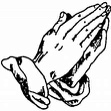 Mass IntentionsMarch 27h and 28th, 2021March 27th – 5:30 PM			†Sue Kane Fr. Joe McNulty	              March 28th – 8:30 AM   		†Chappelle LetmanFr. Ben Jimenez, SJMarch 28th – 10:20 AM		†Jeanette and RaymondFr. Bill O’Donnell, C.PP.S		   Rogalski	   March 28th - 12:30 PM		†Donnell Treska WilliamsFr. Bill O’Donnell, C.PP.S		    	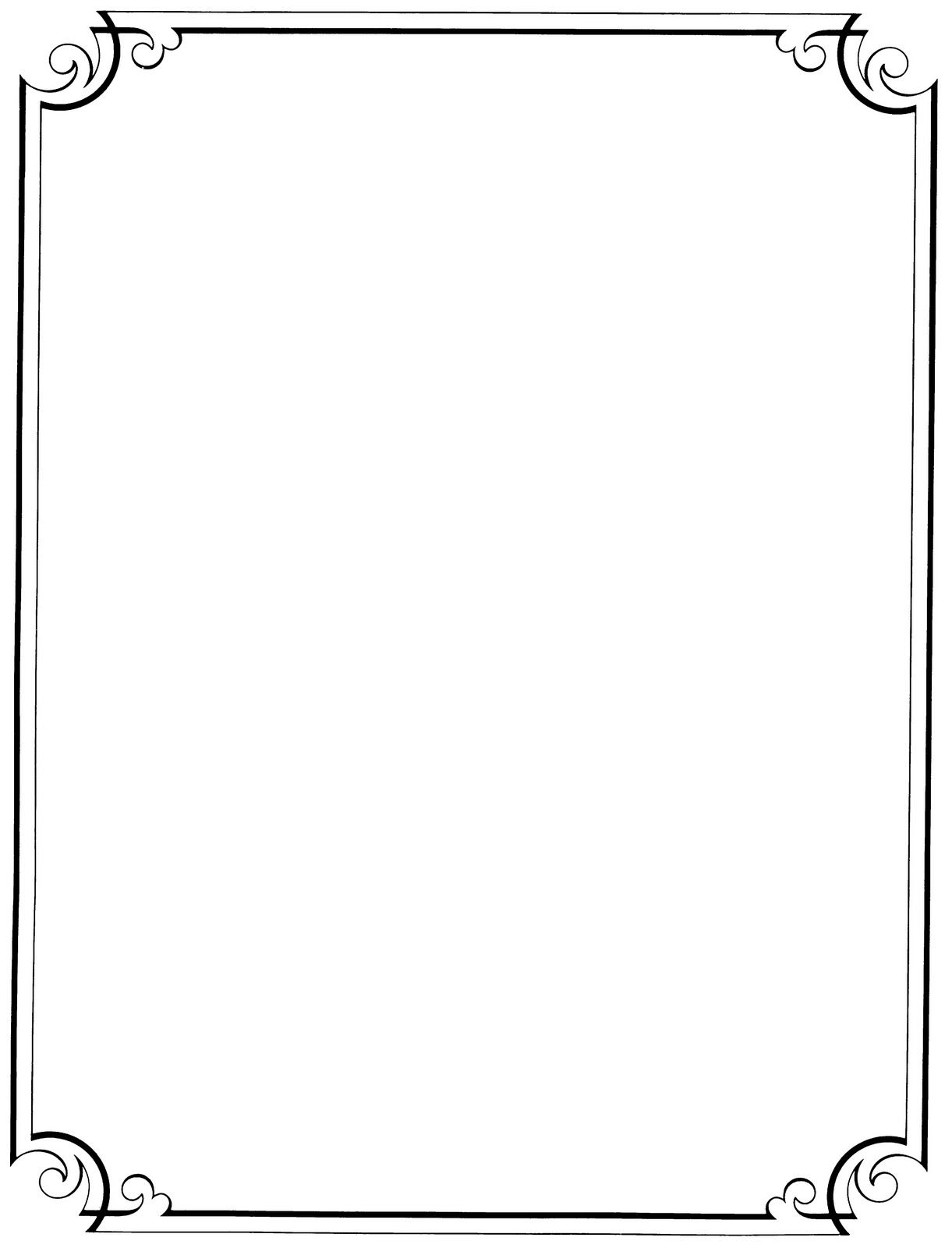 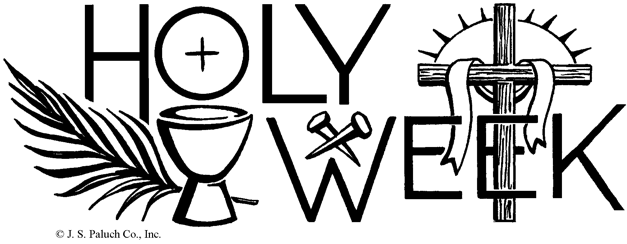 SchedulePalm Sunday, March 28, 20218:30 AM*, 10:20 AM*^, and 12:30 PMWednesday, March 31, 2021Communal Penance and Anointing of the Sick6:00 PM (following 5:30 Mass)*Holy Thursday, April 1, 2021Fr. Ben, CelebrantMass of the Lord’s Supper6:30 PM *^Adoration of the Blessed Sacramentimmediately after Mass until 9 PMGood Friday, April 2, 2021Tremont Ecumenical Service in Lincoln Park12 PMStations of the Cross in ChurchFr. Joe2 PM *^Liturgy of the Lord’s PassionFr. Bill, Celebrant6:30 PM *^Holy Saturday, April 3, 2021Blessing of Easter Food2 PM*Easter Vigil of the Lord’s ResurrectionFr. Bill, Celebrant8:30 PM *^Easter Sunday, April 4, 20218:30 AM*, 10:20 AM*^, and 12:30 PM*Interpreted for the Deaf              ^Live-StreamedCOVID-19 Vaccine Sign-UpOn Sunday, the Ohio Department of Health will have canvassers present before, during, and after all of our Masses. Those with questions regarding the vaccine, or wishing to sign up for the vaccination, are encouraged to speak with them.Ecumenical Good Friday ServiceWe invite you to join us as we gather with our Tremont Christian brothers and sisters for an ecumenical Good Friday service. We will gather at the gazebo in Lincoln Park (across the street from St. Augustine) at 12 PM (weather permitting). 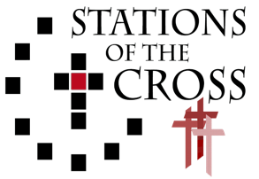 Fr. Joe McNulty will lead us in meditating on the Stations of the Cross on Good Friday at 2 PM.Live Stream UpdateThe installation of our new live stream equipment and software in church has been completed. Anyone interested in helping in our live stream ministry is asked to contact Bob Duda at (216) 781-5530 ext. 31 or by email at rwduda@ccdocle.org.  Church Decorators NeededWe are looking for volunteers to help decorate the Church for Holy Thursday and Holy Saturday. Please contact the parish office at (216) 781-5530 for more information. St. Augustine Seniors 50 and OverOur next gathering of the St. Augustine Seniors will be on April 8, 2021. Our gathering will begin at 12 Noon in Walsh Hall and the Deaf Center. Social distancing and mask wearing will be required for all participants. Parish School of Religion (PSR)/CCDParish School of Religion/CCD will continue on Monday, April 12, 2021 with in person and virtual options available. UltreyaThe next Ultreya gathering will be on Saturday, April 10th  at  10 AM in Walsh Hall. Cursillistas are invited to gather, pray, and share personal stories about living a life in God's Grace on the second Saturday of every month.  LINKSLinks, a social club for mental health consumers, will resume on Tuesday, April 6th and Friday, April 9th. For more information on our Links program please call the parish office or visit the parish website. Volunteers NeededSt. Augustine Hunger Center relies on the generosity of donors. Several times a year the Parish sends out an appeal letter to approximately 6,000 people. Volunteer mailers are needed to help fold letters, stuff envelopes, and label envelopes. Please consider helping if you are available. Each week several members of our parish family need a ride to church. Unfortunately, we are unable to provide transportation for all of our brothers and sisters. For more information on our transportation ministry please contact the parish office at (216) 781-5530.Survey ReminderSt. Augustine Parish is participating in a parish-wide survey about discipleship conducted by the Catholic Leadership Institute, a non-profit Catholic apostolate that does leadership training and development. The Disciple Maker Index Survey for our Parish is open until April 19, 2021, and we need your help! Please help us participate by completing a10-15-minute survey as soon as possible:The survey is available on our parish website: www.staugustinecleveland.org, by obtaining a a paper copy on the table by the elevator in church, at the parish office or by calling (216) 781-5530 and requesting one be mailed to you.  St. Augustine Signing ChoirThe St. Augustine Signing Choir will be continuing their weekly practice this Wednesday, April 7th in Walsh Hall. New members are welcome!  Practice for individuals learning sign language will begin at 6:30 PM. Those with basic sign knowledge are invited to join the practice at 7 PM. For more information, please contact Bob Duda by calling the parish office or at rwduda@ccdocle.org.Calendar Winners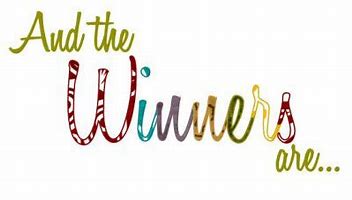 March 22, 2021	Joe Vetalice		#21065March 23, 2021	Laura Stroempl		#21047March 24, 2021	Joan Francis		#21090March 25, 2021	Michelle Habat		#21132March 26, 2021	Mike Graven		#21072March 27, 2021	Annie Dixon		#21207March 28, 2021	Sheila Rock		#21194Family PerspectiveThe Passion of Jesus makes it clear; no one escapes suffering. Suffering is inevitable, but no one should suffer alone. That is one of the primary roles of families, to stand with and support each other in suffering. Inspiration for the WeekWhat an ironic twist of events! Jesus is hailed with palm branches as he comes down a street one minute and faces agonizing suffering and death on a cross the next. Does any of this make sense? They shouted, “hosanna to our King,” out of one side of their mouths and, “crucify him,” out of the other. At first glance it seems like such hypocrisy. Yet, when we step back there may be more truth to the story than we care to admit. We struggle with Jesus. We hail him in our churches but struggle to figure out what to do with him on our streets. We are fine when we hear pious renderings of his messages and preaching but wince when it gets to the part about changing the way we conduct business and becoming more sensitive to the disadvantaged, poor and marginalized. We invoke God’s name when we want victory and keep silence when it comes to global solidarity. We talk out of both sides of our mouths too, looking only to what works or suits us at the time and leaving the rest. There exists in each one of us a person who hails our King and hosannas and a person who is all too willing to choose Jesus over Barabbas for the cross. Something to think about this Holy Week! Stewardship of TreasureWe are deeply grateful for your generosity in your weekly contribution to St. Augustine Parish. Your kindness and support enable us to provide for the needs of our parish and community. The collection for the weekend of March 21, 2021 was $2,845.00. Thank You!H: HomilistGood Friday Special Collection Every year on Good Friday, a collection is taken up in Catholic Churches to support the work of the Franciscans working in the Holy Land. Christians there rely heavily on the help that comes to them from this worldwide collection. The Franciscans of the Custody of the Holy Land have the unique responsibility to care for the Holy Places as well for the “Living Stones,” the Christians living there. It is vital that we support Christians living in the Holy Land, in order to maintain a Christian presence in the very land made holy by the life, death and Resurrection of Jesus.Live streamLive streamed Masses can be simultaneously viewed on our parish website (www.staugustinecleveland.org), on our Facebook Page (St. Augustine Roman Catholic Church Cleveland) and on our YouTube Channel (St. Augustine Church)Our streams can be viewed live on Saturday at the 5:30 PM or on Sunday at the 10:20 AM Mass. All recordings can be viewed at a later time on all three platforms. In addition, live audio feed will be available for the Saturday 5:30 PM Mass and the 10:20 AM Sunday Mass. To access the audio feed, please call (216) 270-6331 prior to mass and enter the code 2020 when prompted. Observances for the WeekMar 28 	Passover BeginsApr 01	Paschal Triduum Begins- Holy ThursdayApr 02	Good Friday (Day of fast and abstinence) Apr 03	Holy SaturdayApr 04	Resurrection of the LordSaturday5:30 PMSunday8:30 AMSunday10:20 AMSunday12:30 PMPriestDeaconFr. Joe McNulty (H)Deacon Dave MayerFr. Ben Jimenez (H)Deacon  Dave MayerFr. Bill O’Donnell (H)Deacon Chris DePentiFr. Bill O’Donnell (H)Deacon Chris DePentiLectors Mary StepPeggy GerovacJean, Jeannie,  KarenRenee, Megan, RosanneAaron CaltonExtraordinary Ministers of the Blessed SacramentHelen BencicTheresa OrtizDebbie Sollars Saturday8:30 PMSunday8:30 AMSunday10:20 AMSunday12:30 PMPriestDeaconFr. Bill O’Donnell (H)Deacon Chris DePentiFr. Bill O’Donnell (H)Deacon  Chris DePentiFr. Joe McNulty (H)Deacon  Dave MayerFr. Ben Jimenez (H)Deacon  Dave MayerLectorsAaron Calton  Ed Zubek Karen HalupnikAlana OrtizPriscilla TreskaExtraordinary Ministers of the Blessed SacramentMolly Cassidy Bob CassidyLatoya Montanez